Ohne euch geht gar nichts, das ist schon mal klar.Wenn ich euren Job vermasselt, seht ihr euch langen Gesichtern und knurrenden Mägen gegenüber. Und dass ein Gehirn nur arbeiten kann, wenn es mit Energie versorgt wird, ist eh eine BinsenweisheitEuer JobIhr seid verantwortlich für die Verpflegung aller Lehrerinnen und Lehrer. Im Lehrerzimmer findet ihr Töpfe und andere Kochutensilien. Im Kuvert findet ihr weiters Geld um das Nötige einzukaufen.Eure KücheFür das Feuer und die Dekorationen ist die Gruppe Construction zuständig, darum müsst ihr euch nicht kümmern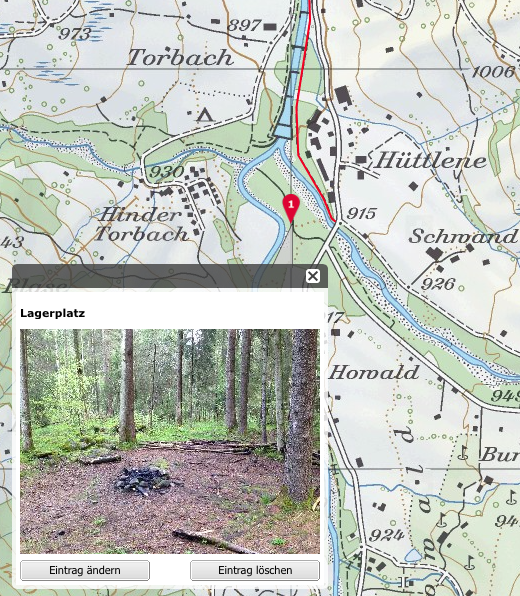 